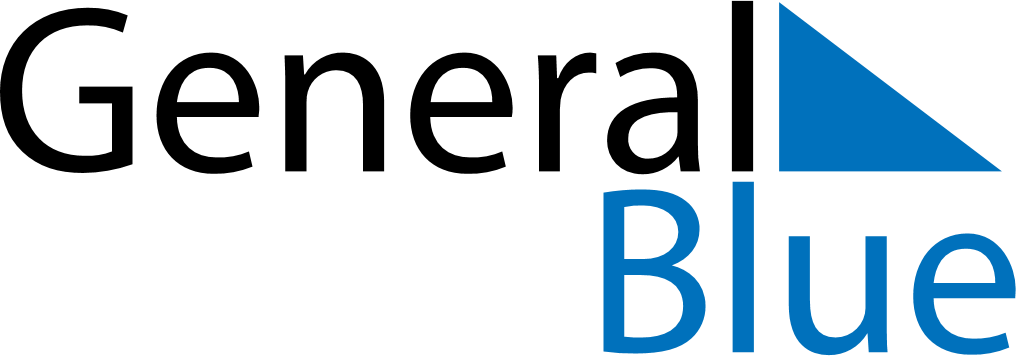 Quarter 2 of 2019KosovoQuarter 2 of 2019KosovoQuarter 2 of 2019KosovoQuarter 2 of 2019KosovoQuarter 2 of 2019KosovoApril 2019April 2019April 2019April 2019April 2019April 2019April 2019MONTUEWEDTHUFRISATSUN123456789101112131415161718192021222324252627282930May 2019May 2019May 2019May 2019May 2019May 2019May 2019MONTUEWEDTHUFRISATSUN12345678910111213141516171819202122232425262728293031June 2019June 2019June 2019June 2019June 2019June 2019June 2019MONTUEWEDTHUFRISATSUN123456789101112131415161718192021222324252627282930Apr 9: Constitution DayApr 21: Easter SundayApr 28: Orthodox EasterMay 1: Labour DayMay 9: Europe DayJun 4: End of Ramadan (Eid al-Fitr)